
May 2022 (week 1)Management VersionThe theme for the second quarter is Efficient Systems. During May, we focus on Listing Management. This week’s 15-minute learning sprint is a simple goal-setting exercise. This activity will show up consistently during the first week of every month, so goal setting becomes a habit.AGENDAWelcome (5 minutes)Introduction of new agents and staff Good news General & community service announcementsCompany Updates (5 minutes)New company listings and buyer needs Company Initiatives (company-specific updates or topics you deem appropriate)Parking Lot items from previous meetings Remind agents that the Money Bag Contest begins next week. Let them know how to sign up.Marketing Updates (5 minutes)Company marketing initiativesCompany community service projects and eventsAgent marketing opportunities that complement company/brand marketingEducation Opportunities (5 minutes)Lunch & Learn Workshop: Listing Lifecycle – What to Manage Before, During, and AfterOther real estate classes, events, conferences, etc.Practical Learning: Monthly Goal Setting (15-20 minutes)Make sure each agent has the Monthly Goals Worksheet.The Instructional video is embedded into the PowerPoint presentation and will automatically play when you click that slide.Real Estate Trends/Updates (5 minutes)Market ReportsProduction Updates, Listings, Under Contracts, Closings (various ways to share) Previous month vs. the same period last yearYear To Date (YTD) Year Over Year (YOY)Company Data – this information is beneficial to newer agentsAverage DOM from List to Under ContractAverage DOM from Under Contract to CloseAverage / Median List PriceAverage / Median Sales PriceCompany’s List Price to Sales Price RatioOld Business Updates and/or follow-up to the previous meetingParking Lot items from previous meetingsNew Business: Parking Lot items from this meeting, if time permits; otherwise, add to next month’s agenda.Next MeetingFUN FACT: What is the most expensive residence globally? Answer: Buckingham Palace, England. Estimated to be around $1.75 billion, the home of Queen Elizabeth II is not likely to ever be listed for sale. Still, this remarkable place is not only the most expensive “house” in the world but also the most famous one. AdjournROOM SETUPDry erase board or flip chart and markersLabel an area “Parking Lot.” When an agent brings up a question that needs more thought and time to respond to, add this item to the “Parking Lot.” Discuss this item at the end of the meeting if time permits or at the next appropriate meeting.Projector/TV/Audio for PowerPoint presentationPlay upbeat music 15 minutes before the start of the meeting.HANDOUTSMonthly Goals WorksheetAgent Agenda (can be distributed electronically to eliminate paper waste)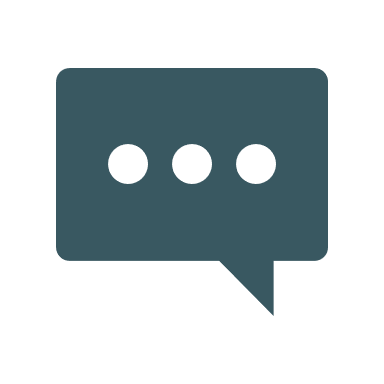 Start your meeting off on a positive note.Ask agents to share their good news. These quick updates can be personal or professional.Agent recognition: publicly acknowledge milestones such as a work anniversary, birthday, first listing, first under contract, first closing, production milestone, etc.Be sure to give equal “shine time” to all agents.Share the workshop date, time, and location. Special instructions (i.e., lunch provided or bring a sack lunch)The workshop will suggest processes and systems to better manage listings before, during, and after the closing.Agents will leave with processes and systems that can make them look like a rockstar to their clients. A brainstorming session after the video encourages agents to develop one or two identified processes by listing tasks and actions for each process/system.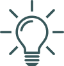 BEST PRACTICE: Use an agent’s monthly goal-setting sheet during mentoring meetings. Open-ended questions are an excellent way to uncover why an agent did or did not achieve their goals. “What happened that allowed you to reach your goal?” “What prevented you from reaching your goal?” Allow silence after asking the question; don’t rush to fill the void with words. It may take time for the agent to respond. If an agent responds with, “I don’t know,” your next question should be, “Well, if you did know, what would the answer be?”Ask the agents who attended the last sales meeting how they felt about the mastermind.What went well, and what could use improvement?Use this information when planning future mastermind sessions.Ask if anyone plans to leverage the Mother’s Day pop-by idea presented at the last meeting.BEST PRACTICE: Use this time to share with the agents that you are listening *AND* taking action.Share the meeting date, time, and location. Next week, the 15-minute learning sprint will focus on creating a Marketing Calendar for the seller that focuses on the first 30 days of their listing.End your meeting on a positive note with fun facts about Buckingham Palace.The palace is 828,820 square feet.There are 700+ rooms, including 52 royal and guest bedrooms, 188 staff bedrooms, 78 bathrooms, and 19 stateroomsBesides the throne room and the sprawling grounds, a lot exists inside its walls. There’s a cinema, pool, post office, police station, clinic, and even a cash machine.If you were to sell the palace at a sales price of $1 billion (a limited pool of buyers may drive the price down from the estimate above), potential GCI could be between $40M to $60M if you double-dipped  Cheerio!